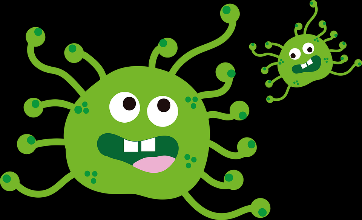   ELS    VIRUS           En  aquesta segona  tasca et proposem un tema de plena  actualitat, els virus.La tasca constarà de les següents parts:Primera activitat :  Els virusSegona activitat : Les vacunes.Tercera activitat  :  L’aparell respiratori.Quarta activitat :  Què podem fer per prevenir el contagi?Cinquena activitat :  Activitats de cloenda.Recorda que estan totes les activitats estan  relacionades i que cal que les facis en ordre.Llegeix bé el que et demanen, vigila l’ortografia ,no val el copia - enganxa .Les activitats cal redactar-les amb l’idioma que et demanen.  Primera activitat :    Els VIRUS   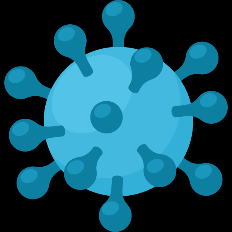 Què en saps d’aquests éssers  ? Escriu a continuació tot allò que en coneguis.Segur que la llista ha estat llarga! Per saber-ne més i aclarir concepte, pots visualitzar aquest videos.https://www.youtube.com/watch?v=d1fRQqhTUrwhttps://www.ccma.cat/tv3/super3/infok/que-es-el-nou-coronavirus/video/6032275/Ara respon a aquestes preguntes:Què diries que és un virus?La Joana comenta que ahir va veure un virus al seu entrepà.És veritat ?               Per què ? Digues si són certes o falses aquestes afirmacions:Els coronavirus formen part de la familia real perquè porten coronaEl covid-19 és un virus de la família dels coronavirusEls virus són éssers microscòpics.El covid-19 també es diu SARCOV2El covid-19 afecta a l’aparell respiratori  4- Completa amb : coronavirus, pangolins,  estarnudem ,ratpenats, transmissió , malaltia, ens fem petons,  Xina, tossim,               El ……………...provoca una nova malaltia respiratòria . El primer país on es va identificar aquesta malaltia va ser a la ……………….. . Sembla que la ………………….va ser dels  ………………….  o  els …………………. a les persones.La ……………………. es transmet quan……………., …………… i………………… .  5- Explica en quins casos és greu el covid per les persones infectades.6- Segons els metges no és una enfermetat molt greu, doncs per què creus que ens tenen confinats ?Ara podries fer una maqueta del covid 19. Tranquil serà fàcil i barat .Ho faràs amb pasta de sal. https://www.youtube.com/watch?v=R_DpDb4swPMQuan acabis fes una foto i enganxa-la.Escriu tot el vocabulari nou que has aprés en la primera activitat.UN POCO DE INVESTIGACIÓN. Busca información sobre las diferencias que hay entre un virus y una bacteria. Cómo son, dónde viven, reproducción, alimentación, clases. ¿son siempre nocivas para los humanos o también son beneficiosas?,cómo eliminarlos….Escribe, en castellano, un texto expositivo en formato word. Recuerda poner fotos, seguir un orden, márgenes y un mínimo de diez líneas.Aquí tienes un recordatorio de la estructura de este tipo de texto.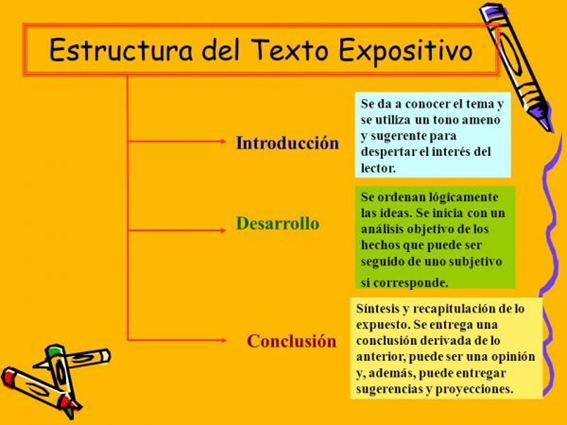 vvv